от 30.10.2020 г.ПРОТОКОЛПодведения итогов смотра-конкурса на звание «Лучший уполномоченный по охране труда» ОППО АО «АНХК» Нефтегазстройпрофсоюза России за III квартал 2020 года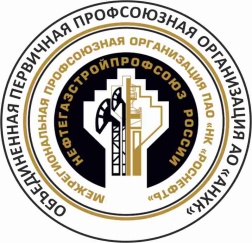 ОБЪЕДИНЕННАЯ ПЕРВИЧНАЯ ПРОФСОЮЗНАЯ ОРГАНИЗАЦИЯ АКЦИОНЕРНОГО ОБЩЕСТВА «АНГАРСКАЯ НЕФТЕХИМИЧЕСКАЯ КОМПАНИЯ»ОБЩЕРОССИЙСКОГО ПРОФЕССИОНАЛЬНОГО СОЮЗА РАБОТНИКОВ НЕФТЯНОЙ, ГАЗОВОЙ ОТРАСЛЕЙ ПРОМЫШЛЕННОСТИ И СТРОИТЕЛЬСТВА №Ф.И.ОПроизводство (структурное подразделение),цехПоказателиПоказателиПоказателиПоказателиПоказатели№Ф.И.ОПроизводство (структурное подразделение),цехКоличество баллов по оформленным представлениям (кол-во х 5 =б)Количество баллов по поданным предложениям в представлениях (кол-во  =б)Сумма балловИтоговое местоИтоговое местоза I, II квартал12345678Долгов Владимир ВасильевичЦех 1 ТП610212822I4, 14Исаев Александр ЛеонидовичПНХ15305320II0, 17Комогорцев Юрий ВладимировичВСМЗ356196II4, 12Твердохлебов Алексей АндреевичБГЭ201939III0, 0Сергеева Людмила ГеоргиевнаИЦ-УКК201333III0, 0Шимкуносова Юлия ЮрьевнаИЦ-УКК15924III0, 15Шаура Максим ПетровичБГЭ330396726IV2, 4Болотов Дмитрий АлександровичБГЭ110203313IV0, 2Черный Алексей СергеевичПМ65165230IV0, 3Кривошеев Сергей ПетровичПНХ70155225IV2, 11Усатенко Богдан МихайловичНПП55112167113, 0Щипец Сергей СергеевичПМ30112142124, 1Темнова Елена АнатольевнаВСМЗ4582127133, 4Романовский Андрей АлександровичНПП255580140, 3Васильцов Марк ИгоревичПМ56974154, 2Романович Екатерина НиколаевнаИЦ-УКК549160, 0Щербаченко Мария СергеевнаИЦ-УКК527170, 0